№ п/пНаименование товараНаименование показателя, технического, функционального параметра, ед. изм. ПоказателяНаименование показателя, технического, функционального параметра, ед. изм. Показателя1Игровой комплексПримерный эскиз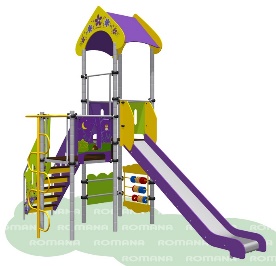 Конструктивно игровой комплекс должна быть выполнена в виде металлических стоек с присоединенными с помощью хомутов площадками и встраиваемым оборудованием: горки, лазы, ограждения, крыши. Металлические детали окрашены полимерной порошковой эмалью методом запекания. Порошковая эмаль имеет высокую стойкость к климатическим условиям и эстетичный внешний вид.Детали из фанеры окрашены краской «НОРДИКА» или эквивалент на основе акрилата и покрыты лаком «ТЕКНОКОАТ» или эквивалент. Покрытие создает сильную износостойкую поверхность. Выступающие крепежные элементы закрыты декоративными заглушками из полиэтилена.  Торцы труб закрыты пластиковыми заглушками.Все крепежные элементы должны быть оцинкованы.Монтаж производится путем бетонирования стоек, грунтозацепов или анкеров.Конструктивно игровой комплекс должна быть выполнена в виде металлических стоек с присоединенными с помощью хомутов площадками и встраиваемым оборудованием: горки, лазы, ограждения, крыши. Металлические детали окрашены полимерной порошковой эмалью методом запекания. Порошковая эмаль имеет высокую стойкость к климатическим условиям и эстетичный внешний вид.Детали из фанеры окрашены краской «НОРДИКА» или эквивалент на основе акрилата и покрыты лаком «ТЕКНОКОАТ» или эквивалент. Покрытие создает сильную износостойкую поверхность. Выступающие крепежные элементы закрыты декоративными заглушками из полиэтилена.  Торцы труб закрыты пластиковыми заглушками.Все крепежные элементы должны быть оцинкованы.Монтаж производится путем бетонирования стоек, грунтозацепов или анкеров.1Игровой комплексПримерный эскизВнешние размерыВнешние размеры1Игровой комплексПримерный эскизДлина, ±20 мм43001Игровой комплексПримерный эскизШирина, ±20 мм22551Игровой комплексПримерный эскизВысота, ±20 мм40201Игровой комплексПримерный эскизКомплектацияКомплектация1Игровой комплексПримерный эскизКрыша, шт.11Игровой комплексПримерный эскизПлощадка 900 мм, шт.21Игровой комплексПримерный эскизЛестница входная (h=1250мм), шт.11Игровой комплексПримерный эскизГорка (h=1550мм), шт.11Игровой комплексПримерный эскизЛаз-змейка, шт.11Игровой комплексПримерный эскизАрка, шт.11Игровой комплексПримерный эскизСчеты, шт.11Игровой комплексПримерный эскизСтойка, шт.61Игровой комплексПримерный эскизОграждение 900мм (1), шт.31Игровой комплексПримерный эскизОграждение 900 мм (2), шт.11Игровой комплексПримерный эскизОграждение 900 мм (3), шт.11Игровой комплексПримерный эскизОграждение 900 мм (4), шт.11Игровой комплексПримерный эскизОграждение площадок, шт.11Игровой комплексПримерный эскизКрыша Крыша 1Игровой комплексПримерный эскизКрыша должна состоять из:-  ребро – 2 шт.,- скат – 2 шт.,Габариты крыши должны быть 915*1425*855 мм (+-20мм).Скаты крыши должны быть изготовлены из влагостойкой фанеры ФСФ толщиной не менее 9 мм и представлять собой прямоугольник с радиальным нижним торцом, радиус не более 2800 мм. Габаритные размеры ската не менее 885*930 мм. Скаты должны крепиться под углом друг к другу посредством металлических кронштейнов.  Ребра-наличники должны быть изготовлены из влагостойкой фанеры ФСФ толщиной не менее 15 мм. Габариты ребер 1425*855 мм (+-10мм). Ребра и скаты крыши должны соединяться между собой при помощи угловых кронштейнов и болтовых соединенийКрыша должна состоять из:-  ребро – 2 шт.,- скат – 2 шт.,Габариты крыши должны быть 915*1425*855 мм (+-20мм).Скаты крыши должны быть изготовлены из влагостойкой фанеры ФСФ толщиной не менее 9 мм и представлять собой прямоугольник с радиальным нижним торцом, радиус не более 2800 мм. Габаритные размеры ската не менее 885*930 мм. Скаты должны крепиться под углом друг к другу посредством металлических кронштейнов.  Ребра-наличники должны быть изготовлены из влагостойкой фанеры ФСФ толщиной не менее 15 мм. Габариты ребер 1425*855 мм (+-10мм). Ребра и скаты крыши должны соединяться между собой при помощи угловых кронштейнов и болтовых соединенийПлощадка 900ммПлощадка 900ммПлощадка должна состоять из каркаса, настила и крепежных элементов. Настил должен быть выполнен из фанеры ФОФ с высокой водо- и износостойкостью, с антискользящим покрытием толщиной не менее 15 мм. Настил представляет собой квадрат 900*900 мм(+-10мм) с вырезанными по углам сегментами. Настил должен крепиться к каркасу посредством не менее восьми болтовых соединений. Размеры площадки должны быть не более 900*900 ммПлощадка должна состоять из каркаса, настила и крепежных элементов. Настил должен быть выполнен из фанеры ФОФ с высокой водо- и износостойкостью, с антискользящим покрытием толщиной не менее 15 мм. Настил представляет собой квадрат 900*900 мм(+-10мм) с вырезанными по углам сегментами. Настил должен крепиться к каркасу посредством не менее восьми болтовых соединений. Размеры площадки должны быть не более 900*900 ммЛестница входная 1250 ммЛестница входная 1250 ммЛестница должна состоять из:- перила – 2 шт.- боковина – 2 шт.,- ступень – 5 шт.,- борт - 1 шт.Габариты лестницы должны быть 900*955*2010 мм (+-20мм). Перила лестницы должны быть изготовлены из металлической трубы размерами не менее 32*2 мм длиной не менее 1500 мм. К перилам при помощи резьбовых соединений должны крепиться боковины ромбовидной формы, изготовленные из влагостойкой фанеры толщиной не менее 18 мм. В боковинах должны быть расположены три декоративных овальных отверстия размерами не менее 60*380 мм. Габаритные размеры боковин не менее 915*1890 мм. Ступени размерами не более 150*610 мм должны быть изготовлены из фанеры ФОФ с высокой водо- и износостойкостью, с антискользящим покрытием толщиной не менее 18 мм. Ступени должны крепиться к металлическим кронштейнам посредством резьбовых соединений. Кронштейны должны быть изготовлены из металлического листа толщиной не менее 2 мм, длина кронштейнов не менее  610 мм, ширина и высота не менее 110 мм. Кронштейны должны крепиться к боковинам лестницы  посредством резьбовых соединений. В целях безопасности, для исключения случаев застревания одежды и частей тела ребенка между площадкой и последней ступенью должен быть установлен вертикальный борт размерами не менее 65*610 мм, изготовленный из фанеры ФОФ с высокой водо- и износостойкостью, с антискользящим покрытием толщиной не менее 18 мм, закрывающий отверстие между ступенямиЛестница должна состоять из:- перила – 2 шт.- боковина – 2 шт.,- ступень – 5 шт.,- борт - 1 шт.Габариты лестницы должны быть 900*955*2010 мм (+-20мм). Перила лестницы должны быть изготовлены из металлической трубы размерами не менее 32*2 мм длиной не менее 1500 мм. К перилам при помощи резьбовых соединений должны крепиться боковины ромбовидной формы, изготовленные из влагостойкой фанеры толщиной не менее 18 мм. В боковинах должны быть расположены три декоративных овальных отверстия размерами не менее 60*380 мм. Габаритные размеры боковин не менее 915*1890 мм. Ступени размерами не более 150*610 мм должны быть изготовлены из фанеры ФОФ с высокой водо- и износостойкостью, с антискользящим покрытием толщиной не менее 18 мм. Ступени должны крепиться к металлическим кронштейнам посредством резьбовых соединений. Кронштейны должны быть изготовлены из металлического листа толщиной не менее 2 мм, длина кронштейнов не менее  610 мм, ширина и высота не менее 110 мм. Кронштейны должны крепиться к боковинам лестницы  посредством резьбовых соединений. В целях безопасности, для исключения случаев застревания одежды и частей тела ребенка между площадкой и последней ступенью должен быть установлен вертикальный борт размерами не менее 65*610 мм, изготовленный из фанеры ФОФ с высокой водо- и износостойкостью, с антискользящим покрытием толщиной не менее 18 мм, закрывающий отверстие между ступенямиГорка 1550 ммГорка 1550 ммГорка должна состоять из следующих  элементов:- бортов – 2 шт.;- плинтусов – 2 шт.;- связей – 10 шт;- связи крайней – 1 шт;- скат – 1 шт.;- грунтозацепов – 2 шт.-ударогасящих элементов  Скат горки должен быть изготовлен из единого листа нержавеющей стали толщиной одна целая пять десятых мм размерами не менее 495*3089 мм. В нижней части ската стальной лист должен быть  изогнут с радиусом закругления не более 60 мм. На скате должны быть участки скольжения длиной не менее 2245 мм и торможения длиной не менее 680 мм, радиус гиба между которыми должен быть не менее r=450 мм.Угол наклона участка скольжения должен составлять тридцать семь градусов.Длина горки – 1090 мм.Габаритные размеры ската должны быть не менее 495*2476*1488 мм.Поверху скат горки должен укреплять  плинтус, который должен присоединяться к борту горки болтовыми соединениями. Плинтус должен быть  изготовлен из влагостойкой фанеры ФСФ Под скатом скольжения горки крепится опора из фанеры толщиной не меньше 9мм (1650х300мм), а также  для создания жесткости конструкции к бортам горки должны быть закреплены 10 связей, изготовленные из металлического листа толщиной не менее 2,5 мм в виде «П»-образной скобы и одна связь (крайняя) из листа толщиной не менее 4,0 мм.Борта горки должны быть выполнены из влагостойкой фанеры  ФСФ толщиной не менее 18 мм длиной 2965 мм и высотой не менее 512 мм. Борта горки должны возвышаться над уровнем ската не менее, чем на 154 мм.Горка должна состоять из следующих  элементов:- бортов – 2 шт.;- плинтусов – 2 шт.;- связей – 10 шт;- связи крайней – 1 шт;- скат – 1 шт.;- грунтозацепов – 2 шт.-ударогасящих элементов  Скат горки должен быть изготовлен из единого листа нержавеющей стали толщиной одна целая пять десятых мм размерами не менее 495*3089 мм. В нижней части ската стальной лист должен быть  изогнут с радиусом закругления не более 60 мм. На скате должны быть участки скольжения длиной не менее 2245 мм и торможения длиной не менее 680 мм, радиус гиба между которыми должен быть не менее r=450 мм.Угол наклона участка скольжения должен составлять тридцать семь градусов.Длина горки – 1090 мм.Габаритные размеры ската должны быть не менее 495*2476*1488 мм.Поверху скат горки должен укреплять  плинтус, который должен присоединяться к борту горки болтовыми соединениями. Плинтус должен быть  изготовлен из влагостойкой фанеры ФСФ Под скатом скольжения горки крепится опора из фанеры толщиной не меньше 9мм (1650х300мм), а также  для создания жесткости конструкции к бортам горки должны быть закреплены 10 связей, изготовленные из металлического листа толщиной не менее 2,5 мм в виде «П»-образной скобы и одна связь (крайняя) из листа толщиной не менее 4,0 мм.Борта горки должны быть выполнены из влагостойкой фанеры  ФСФ толщиной не менее 18 мм длиной 2965 мм и высотой не менее 512 мм. Борта горки должны возвышаться над уровнем ската не менее, чем на 154 мм.СтойкаСтойкаСтойки комплекса должны быть изготовлены из стальной трубы диаметром не менее 76 мм с толщиной стенки не менее 2 мм, с кольцевыми канавками через каждые 150мм, для точной установки элементов комплекса по высоте. Канавки должны наносится методом холодного деформирования накатными роликами. Используются для фиксации уникальных обойм в виде двух стальных полухомутов, облитых пластиком, которые стягиваются между собой болтами. При помощи таких обойм к стойкам присоединяется площадка 900Стойки комплекса должны быть изготовлены из стальной трубы диаметром не менее 76 мм с толщиной стенки не менее 2 мм, с кольцевыми канавками через каждые 150мм, для точной установки элементов комплекса по высоте. Канавки должны наносится методом холодного деформирования накатными роликами. Используются для фиксации уникальных обойм в виде двух стальных полухомутов, облитых пластиком, которые стягиваются между собой болтами. При помощи таких обойм к стойкам присоединяется площадка 900Лаз-змейкаЛаз-змейкаЛаз должен состоять из следующих элементов:- стойка – 1 шт.;- скоба1  – 5 шт.;-  скоба2 – 1 шт.Габаритные размеры лаза должны быть не менее 935*250*1975 мм.Центральная стойка лаза длиной не менее 1885 мм, не более 1890 мм должна быть изготовлена из металлической трубы размерами не менее 25*2,8 мм. Верхняя часть стойки на высоте 25 мм должна быть поджата до половины диаметра и приварена по периметру прилегания к скобе 2 посередине. Скоба 2 представляет собой изогнутую в виде буквы «П»  трубу длиной не менее 1305 мм, длина центральной части скобы должна составлять не менее 935 мм, длина боковых частей не менее 255 мм, длина между осями боковых частей должна составлять 900 мм, радиус гиба должен составлять не более 75 мм.  Скобы 1 должны быть изготовлены из металлической трубы размерами не менее 20*2,8 мм. Скоба 1 должна представлять собой изогнутую в виде буквы «П» трубу длиной не менее 880 мм, длина центральной части скобы 1 должна составлять не менее 325 мм, длина боковых частей не менее 330 мм, длина между осями боковых частей должна составлять 300 мм, радиус гиба должен составлять не более 50 мм. Торцы скоб 1 должны быть поджаты до половины диаметра на расстоянии 25 мм от конца скобы и приварены к центральной стойке по периметру прилегания в одной плоскости с противоположных сторон стойки, расстояние между осью скобы 2 и осью верхней скобы 1 не должно превышать 300 ммЛаз должен состоять из следующих элементов:- стойка – 1 шт.;- скоба1  – 5 шт.;-  скоба2 – 1 шт.Габаритные размеры лаза должны быть не менее 935*250*1975 мм.Центральная стойка лаза длиной не менее 1885 мм, не более 1890 мм должна быть изготовлена из металлической трубы размерами не менее 25*2,8 мм. Верхняя часть стойки на высоте 25 мм должна быть поджата до половины диаметра и приварена по периметру прилегания к скобе 2 посередине. Скоба 2 представляет собой изогнутую в виде буквы «П»  трубу длиной не менее 1305 мм, длина центральной части скобы должна составлять не менее 935 мм, длина боковых частей не менее 255 мм, длина между осями боковых частей должна составлять 900 мм, радиус гиба должен составлять не более 75 мм.  Скобы 1 должны быть изготовлены из металлической трубы размерами не менее 20*2,8 мм. Скоба 1 должна представлять собой изогнутую в виде буквы «П» трубу длиной не менее 880 мм, длина центральной части скобы 1 должна составлять не менее 325 мм, длина боковых частей не менее 330 мм, длина между осями боковых частей должна составлять 300 мм, радиус гиба должен составлять не более 50 мм. Торцы скоб 1 должны быть поджаты до половины диаметра на расстоянии 25 мм от конца скобы и приварены к центральной стойке по периметру прилегания в одной плоскости с противоположных сторон стойки, расстояние между осью скобы 2 и осью верхней скобы 1 не должно превышать 300 ммАркаАркаАрка устанавливается для безопасного перехода с площадки на площадку при изменении их уровней.Арка представляет собой поперечину длиной 780+-1мм, изготовленную из металлической трубы диаметром не менее 33,5 мм толщиной не менее 2,8 мм.  С обеих сторон поперечины на расстоянии не более 13 мм от торцов должны быть расположены два сквозных отверстия диаметром 11 мм для последующего крепления посредством резьбового соединения уникального отвода, изготовленного из металлического листа толщиной не менее 2,5 мм, с помощью которого происходит фиксация арки к стойке комплекса.  Уникальный отвод в виде двух стальных полуобойм, стягивается между собой болтами на необходимой высоте, чему способствуют канавки на стойке, расположенные через определенные промежутки.Две стойки длиной 1205+-1мм должны быть изготовлены из металлической трубы диаметром не менее 21,3 мм. Верхние и нижние части стоек должны быть поджаты до половины диаметра. Верхние части стоек должны быть приварены по периметру прилегания к поперечине. Нижние части стоек должны быть присоединены к каркасу площадки посредством резьбовых соединений. Расстояние между осями стоек должно составлять не менее 630+-10ммАрка устанавливается для безопасного перехода с площадки на площадку при изменении их уровней.Арка представляет собой поперечину длиной 780+-1мм, изготовленную из металлической трубы диаметром не менее 33,5 мм толщиной не менее 2,8 мм.  С обеих сторон поперечины на расстоянии не более 13 мм от торцов должны быть расположены два сквозных отверстия диаметром 11 мм для последующего крепления посредством резьбового соединения уникального отвода, изготовленного из металлического листа толщиной не менее 2,5 мм, с помощью которого происходит фиксация арки к стойке комплекса.  Уникальный отвод в виде двух стальных полуобойм, стягивается между собой болтами на необходимой высоте, чему способствуют канавки на стойке, расположенные через определенные промежутки.Две стойки длиной 1205+-1мм должны быть изготовлены из металлической трубы диаметром не менее 21,3 мм. Верхние и нижние части стоек должны быть поджаты до половины диаметра. Верхние части стоек должны быть приварены по периметру прилегания к поперечине. Нижние части стоек должны быть присоединены к каркасу площадки посредством резьбовых соединений. Расстояние между осями стоек должно составлять не менее 630+-10ммСчетыСчетыСчеты должны состоять из боковин правой и левой, тридцати колец, нижнего и верхнего наличников. Боковина правая должна состоять из стойки и трех перекладин. Стойка длиной не более 840 мм должна быть изготовлена из металлической профильной трубы 40*25*2 мм и иметь три несквозные отверстия на расстоянии 250 мм друг от друга. Перекладины длиной не более 660 мм должны быть изготовлены из металлической трубы размерами не менее 18*1,5 мм. Торцы перекладины с одной стороны должны быть вставлены в три несквозные отверстия в стойке и приварены по периметру прилегания. С другой стороны перекладины должны быть присоединены резьбовыми соединениями к боковине левой. Боковина левая длиной не более 840 мм должна быть изготовлена из металлической профильной трубы 40*25*2 мм и иметь три сквозные отверстия на расстоянии 250 мм друг от друга. Между стойками, должны быть закреплены нижний и верхний наличники, изготовленные из влагостойкой фанеры толщиной не менее 15 мм. Размеры наличников не менее 815*150 мм. Наличники должны быть украшены разноцветными узорами. На каждой из боковин должны быть приварены по периметру прилегания по две вставки на расстоянии не более 600 мм друг от друга, длиной 55 мм, изготовленные из металлической трубы диаметром не более 32 мм. Во вставки вставляются и закрепляются в трубе посредством резьбового соединения уникальные полуотводы, изготовленные из металлического листа толщиной не менее 2,5 мм. С помощью второго полуотвода происходит фиксация стоек счет к стойкам комплекса. Уникальная обойма в виде двух стальных полуобойм, стягивается между собой болтами на необходимой высоте, чему способствуют канавки на стойке. На каждой перекладине счет должны быть расположены не менее десяти колецСчеты должны состоять из боковин правой и левой, тридцати колец, нижнего и верхнего наличников. Боковина правая должна состоять из стойки и трех перекладин. Стойка длиной не более 840 мм должна быть изготовлена из металлической профильной трубы 40*25*2 мм и иметь три несквозные отверстия на расстоянии 250 мм друг от друга. Перекладины длиной не более 660 мм должны быть изготовлены из металлической трубы размерами не менее 18*1,5 мм. Торцы перекладины с одной стороны должны быть вставлены в три несквозные отверстия в стойке и приварены по периметру прилегания. С другой стороны перекладины должны быть присоединены резьбовыми соединениями к боковине левой. Боковина левая длиной не более 840 мм должна быть изготовлена из металлической профильной трубы 40*25*2 мм и иметь три сквозные отверстия на расстоянии 250 мм друг от друга. Между стойками, должны быть закреплены нижний и верхний наличники, изготовленные из влагостойкой фанеры толщиной не менее 15 мм. Размеры наличников не менее 815*150 мм. Наличники должны быть украшены разноцветными узорами. На каждой из боковин должны быть приварены по периметру прилегания по две вставки на расстоянии не более 600 мм друг от друга, длиной 55 мм, изготовленные из металлической трубы диаметром не более 32 мм. Во вставки вставляются и закрепляются в трубе посредством резьбового соединения уникальные полуотводы, изготовленные из металлического листа толщиной не менее 2,5 мм. С помощью второго полуотвода происходит фиксация стоек счет к стойкам комплекса. Уникальная обойма в виде двух стальных полуобойм, стягивается между собой болтами на необходимой высоте, чему способствуют канавки на стойке. На каждой перекладине счет должны быть расположены не менее десяти колецОграждение 900 мм (1)Ограждение 900 мм (1)Ограждение устанавливается для безопасного нахождения детей на площадке и должно состоять из:- боковины,Боковина, изготовленная из фанеры ФСФ толщиной не менее 15 мм. Боковина должна иметь размеры не менее 680*755 мм. В центре боковины на расстоянии 155 мм от верхней части боковины должно быть выполнено вертикальное овальное отверстие размерами не менее 80*300мм с радиусом закругления сверху и снизу не менее 40 мм.  Ограждение устанавливается для безопасного нахождения детей на площадке и должно состоять из:- боковины,Боковина, изготовленная из фанеры ФСФ толщиной не менее 15 мм. Боковина должна иметь размеры не менее 680*755 мм. В центре боковины на расстоянии 155 мм от верхней части боковины должно быть выполнено вертикальное овальное отверстие размерами не менее 80*300мм с радиусом закругления сверху и снизу не менее 40 мм.  Ограждение 900 мм (2)Ограждение 900 мм (2)Ограждение предназначено для безопасного попадания детей на горку. Ограждение должно состоять из защитного горизонтального ограничителя и защитных боковых вертикальных «щечек».Каркас ограждения должен состоять из поперечины (горизонтального защитного ограничителя) длиной не менее 780 мм, изготовленной из металлической трубы размерами не менее 25*2,8 мм. С обеих сторон поперечины на расстоянии не более 13 мм от торцов должны быть расположены два сквозных отверстия диаметром 11 мм для последующего крепления посредством резьбового соединения уникального отвода, изготовленного из металлического листа толщиной не менее 2,5 мм, с помощью которого происходит фиксация ограждения к стойке комплекса.  Уникальный отвод в виде двух стальных полуобойм, стягивается между собой болтами на необходимой высоте, чему способствуют канавки на стойке, расположенные через определенные промежутки. В нижней части поперечины должны быть приварены по периметру прилегания два металлических ушка длиной не менее 55 мм для последующего крепления посредством угловых кронштейнов фанерных вставок ограждения, которые должны крепиться также к каркасу площадки.  Вставки высотой не менее 780 мм и шириной не менее 85 мм должны быть изготовлены из водостойкой фанеры ФСФ толщиной не менее 18 мм. К вставкам должны быть прикреплены защитные «щечки», изготовленный из водостойкой фанеры ФСФ толщиной не менее 15 мм. Нижний край защитных «щечек» ограждения должен быть выполнен скошенным в соответствии с углом наклона горки и должен крепиться к бортовой конструкции горки. Габаритные размеры фанерного ограждения должны быть не менее 340*955 ммОграждение предназначено для безопасного попадания детей на горку. Ограждение должно состоять из защитного горизонтального ограничителя и защитных боковых вертикальных «щечек».Каркас ограждения должен состоять из поперечины (горизонтального защитного ограничителя) длиной не менее 780 мм, изготовленной из металлической трубы размерами не менее 25*2,8 мм. С обеих сторон поперечины на расстоянии не более 13 мм от торцов должны быть расположены два сквозных отверстия диаметром 11 мм для последующего крепления посредством резьбового соединения уникального отвода, изготовленного из металлического листа толщиной не менее 2,5 мм, с помощью которого происходит фиксация ограждения к стойке комплекса.  Уникальный отвод в виде двух стальных полуобойм, стягивается между собой болтами на необходимой высоте, чему способствуют канавки на стойке, расположенные через определенные промежутки. В нижней части поперечины должны быть приварены по периметру прилегания два металлических ушка длиной не менее 55 мм для последующего крепления посредством угловых кронштейнов фанерных вставок ограждения, которые должны крепиться также к каркасу площадки.  Вставки высотой не менее 780 мм и шириной не менее 85 мм должны быть изготовлены из водостойкой фанеры ФСФ толщиной не менее 18 мм. К вставкам должны быть прикреплены защитные «щечки», изготовленный из водостойкой фанеры ФСФ толщиной не менее 15 мм. Нижний край защитных «щечек» ограждения должен быть выполнен скошенным в соответствии с углом наклона горки и должен крепиться к бортовой конструкции горки. Габаритные размеры фанерного ограждения должны быть не менее 340*955 ммОграждение 900 мм (3)Ограждение 900 мм (3)Ограждение устанавливается для безопасного входа на площадку со стороны лаза-змейки и представляет собой поперечину длиной 780+-1мм, изготовленную из металлической трубы диаметром не менее 33,5 мм толщиной не менее 2,8 мм.  С обеих сторон поперечины на расстоянии не более 13 мм от торцов должны быть расположены два сквозных отверстия диаметром 11 мм для последующего крепления посредством резьбового соединения уникального отвода, изготовленного из металлического листа толщиной не менее 2,5 мм, с помощью которого происходит фиксация ограждения к стойке комплекса.  Уникальный отвод в виде двух стальных полуобойм, стягивается между собой болтами на необходимой высоте, чему способствуют канавки на стойке, расположенные через определенные промежутки. Две стойки длиной 755+-1 мм должны быть изготовлены из металлической трубы диаметром не менее 21,3 мм. Верхние и нижние части стоек должны быть поджаты до половины диаметра. Верхние части стоек должны быть приварены по периметру прилегания к поперечине. Нижние части стоек должны быть присоединены к каркасу площадки посредством резьбовых соединений. Расстояние между осями стоек должно составлять не менее 630+-10ммОграждение устанавливается для безопасного входа на площадку со стороны лаза-змейки и представляет собой поперечину длиной 780+-1мм, изготовленную из металлической трубы диаметром не менее 33,5 мм толщиной не менее 2,8 мм.  С обеих сторон поперечины на расстоянии не более 13 мм от торцов должны быть расположены два сквозных отверстия диаметром 11 мм для последующего крепления посредством резьбового соединения уникального отвода, изготовленного из металлического листа толщиной не менее 2,5 мм, с помощью которого происходит фиксация ограждения к стойке комплекса.  Уникальный отвод в виде двух стальных полуобойм, стягивается между собой болтами на необходимой высоте, чему способствуют канавки на стойке, расположенные через определенные промежутки. Две стойки длиной 755+-1 мм должны быть изготовлены из металлической трубы диаметром не менее 21,3 мм. Верхние и нижние части стоек должны быть поджаты до половины диаметра. Верхние части стоек должны быть приварены по периметру прилегания к поперечине. Нижние части стоек должны быть присоединены к каркасу площадки посредством резьбовых соединений. Расстояние между осями стоек должно составлять не менее 630+-10ммОграждение 900 мм (4)Ограждение 900 мм (4)Ограждение декоративное. Должно состоять из двух перекладин и фанерной панели с нанесенным рисунком. Перекладины длиной 780+-1мм должны быть изготовлены из металлической трубы диаметром не менее 32 мм толщиной не менее 2,0 мм.  С обеих сторон поперечины на расстоянии не более 13 мм от торцов должны быть расположены два сквозных отверстия диаметром 11 мм для последующего крепления посредством резьбового соединения уникального отвода, изготовленного из металлического листа толщиной не менее 2,5 мм, с помощью которого происходит фиксация ограждения к стойке комплекса.  Уникальный отвод в виде двух стальных полуобойм, стягивается между собой болтами на необходимой высоте, чему способствуют канавки на стойке, расположенные через определенные промежутки.  Панель размерами не менее 700*600 мм должна быть изготовлена из водостойкой фанеры ФСФ толщиной не менее 15 мм. Верхний торец панели должен быть волнообразнымОграждение декоративное. Должно состоять из двух перекладин и фанерной панели с нанесенным рисунком. Перекладины длиной 780+-1мм должны быть изготовлены из металлической трубы диаметром не менее 32 мм толщиной не менее 2,0 мм.  С обеих сторон поперечины на расстоянии не более 13 мм от торцов должны быть расположены два сквозных отверстия диаметром 11 мм для последующего крепления посредством резьбового соединения уникального отвода, изготовленного из металлического листа толщиной не менее 2,5 мм, с помощью которого происходит фиксация ограждения к стойке комплекса.  Уникальный отвод в виде двух стальных полуобойм, стягивается между собой болтами на необходимой высоте, чему способствуют канавки на стойке, расположенные через определенные промежутки.  Панель размерами не менее 700*600 мм должна быть изготовлена из водостойкой фанеры ФСФ толщиной не менее 15 мм. Верхний торец панели должен быть волнообразнымОграждение площадокОграждение площадокОграждение устанавливается для безопасного входа на площадку со стороны кругового лаза и представляет собой поперечину длиной 780+-1мм, изготовленную из металлической трубы диаметром не менее 33,5 мм толщиной не менее 2,8 мм.  С обеих сторон поперечины на расстоянии не более 13 мм от торцов должны быть расположены два сквозных отверстия диаметром 11 мм для последующего крепления посредством резьбового соединения уникального отвода, изготовленного из металлического листа толщиной не менее 2,5 мм, с помощью которого происходит фиксация ограждения к стойке комплекса.  Уникальный отвод в виде двух стальных полуобойм, стягивается между собой болтами на необходимой высоте, чему способствуют канавки на стойке, расположенные через определенные промежутки.Ограждение устанавливается для безопасного входа на площадку со стороны кругового лаза и представляет собой поперечину длиной 780+-1мм, изготовленную из металлической трубы диаметром не менее 33,5 мм толщиной не менее 2,8 мм.  С обеих сторон поперечины на расстоянии не более 13 мм от торцов должны быть расположены два сквозных отверстия диаметром 11 мм для последующего крепления посредством резьбового соединения уникального отвода, изготовленного из металлического листа толщиной не менее 2,5 мм, с помощью которого происходит фиксация ограждения к стойке комплекса.  Уникальный отвод в виде двух стальных полуобойм, стягивается между собой болтами на необходимой высоте, чему способствуют канавки на стойке, расположенные через определенные промежутки.